PENNSYLVANIA PUBLIC UTILITY COMMISSIONHarrisburg, PA  17105-3265Naomi Bellinger					:							:	v.						:		C-2014-2448540							:PECO Energy Company				:FINAL ORDER		In accordance wit te provisions of Section 332() of te Public Utility Code, 66  C.S. §332(h), the decision of Administrative Law Judge Darlene D. Heep dated March 3, 2015, has become final without further Commission action; THEREFORE,IT IS ORDERED:1.	That the motion of PECO Energy Company to dismiss the complaint filed by Naomi Bellinger at Docket No. C-2014-2448540 is granted.2.	That the complaint of Naomi Bellinger against PECO Energy Company at Docket No. C-2014-2448540 is dismissed with prejudice for failure to appear and prosecute.3.	That the docket at Docket No. C-2014-2448540 is marked closed. 							BY THE COMMISSION,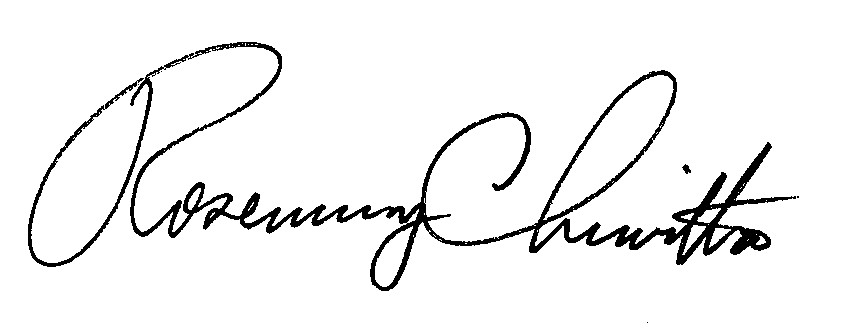 							Rosemary Chiavetta							Secretary(SEAL)ORDER ENTERED: May 18, 2015